GUM, 5. razredUčna gradiva za 4. teden (6. 4. 2020 – 10. 4. 2020)V tem predprazničnem tednu boš pri GUM glasbo združil z gibanjem.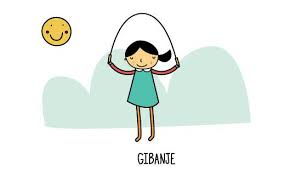 Kot veš, ima slovenska ljudska pesem Iz zemlje gre v trto  9 kitic.Postavi se v rahel razkorak (razdalja je pol stopala), zravnaj telo in lepo odpoj 1. kitico (str. 84, 85 v učbeniku za glasbo).Vse naslednje kitice pa odpoj stoje na eni nogi, tako, da nogo na začetku vsake kitice zamenjaš. Stoj čvrsto, pazi, da te ne bo zanašalo, misli pa tudi na lepo izgovarjavo besedila in na to, da boš vsako kitico izvedel malo hitreje.Zabavno: Izberi si 3 pesmice iz učbenika in vsako zapoj v drugačnem položaju telesa, ki si ga sam izmisli (npr. sede, leže,  z dvignjenimi rokami, v počepu,v predklonu…).Pošlji odgovor na vprašanje: Kateri način petja je bil najtežji in  kateri najbolj smešen?ocepek.metka@os-mezica.si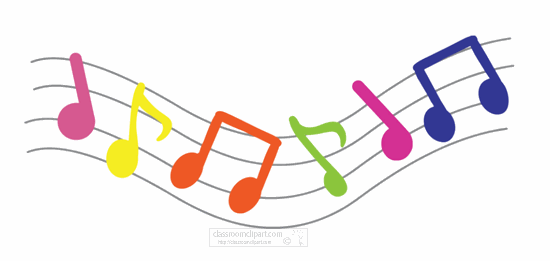 